ДПА з англійської мови 2016. (Формат, критерії, зразки завдань)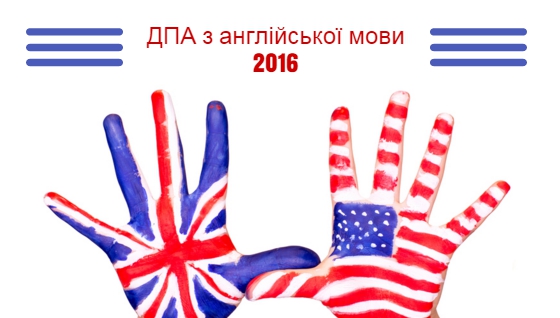 Загадковість щодо ДПА з англійської мови у 2016 році вже розвіялась, адже наразі маємо всю інформацію щодо неї.  Насамперед, відомо, що вона відбудеться у навчальних закладах 20 травня.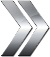  Залежно  від спеціалізації школи буде 2 рівні ДПА з англійської: для спеціалізованих шкіл з вивченням іноземної мови - за рівнем володіння мовою В2, для звичайних шкіл - за рівнем В1. На сайті dpa2016.com.ua, створеному МОН спеціально з метою інформування про ДПА з англійської мови, розміщена докладна інформація про формат, види завдань та критерії оцінювання. На цьому ж сайті можна пройти тренувальний тест рівня В1(Вибираєте: Для загальноосвітніх навчальних закладів) та тест рівня В2 (Вибираєте: Для загальноосвітніх навчальних закладів з поглибленим вивченням англійської мови). Після проходження відразу отримаєте свій результат. Зручно та зрозуміло. Ось характеристика обох робіт: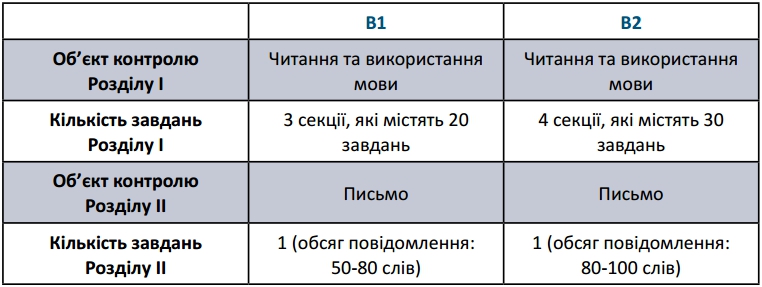 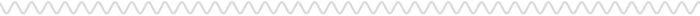   Час виконання роботи - 1 година 30 хвилин  Загальна кількість балів: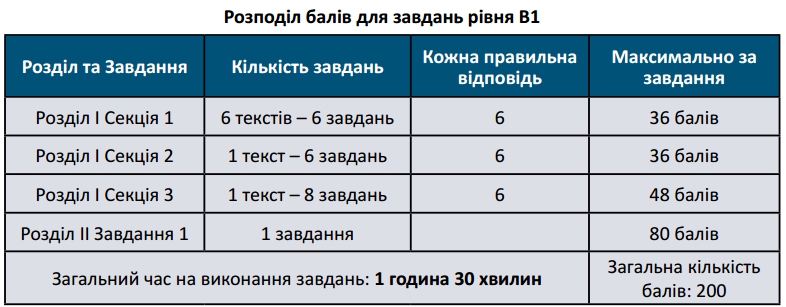 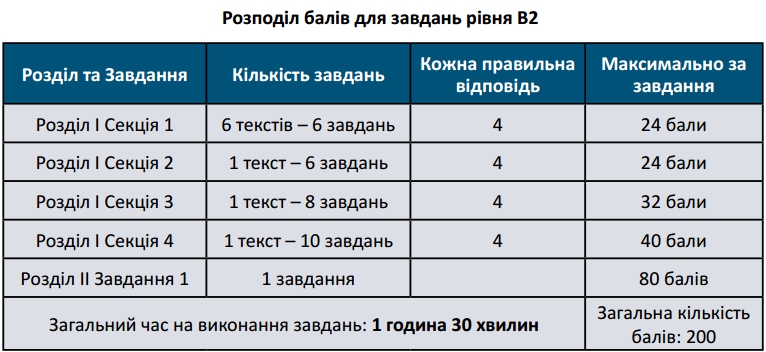   Окремо про письмову роботу, за яку дається максимум 80 балів: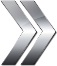 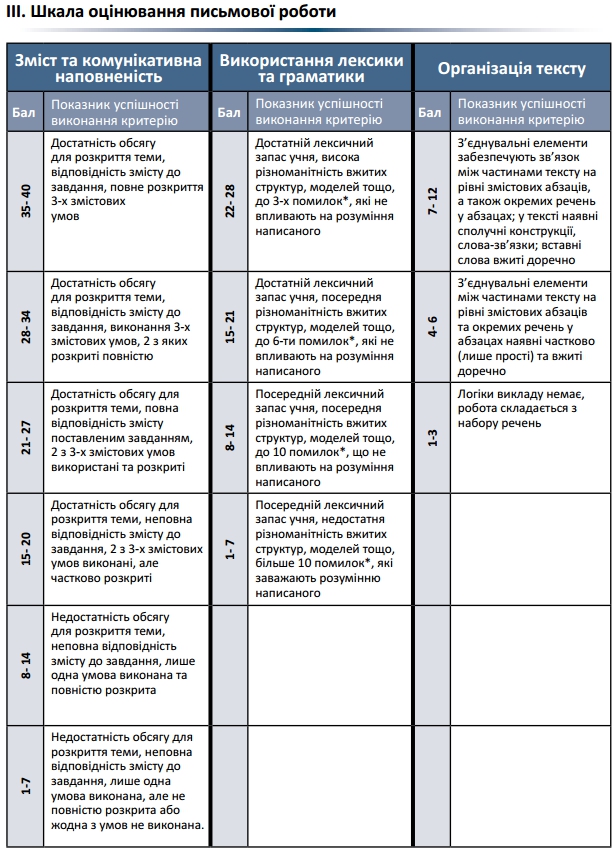  А також таблиця переведення балів за всю роботу, оскільки максимум можна отримати 200 балів = 120 за завдання розділів + 80 за письмову роботу, які потім переведуться у відповідний бал за 12-бальною шкалою.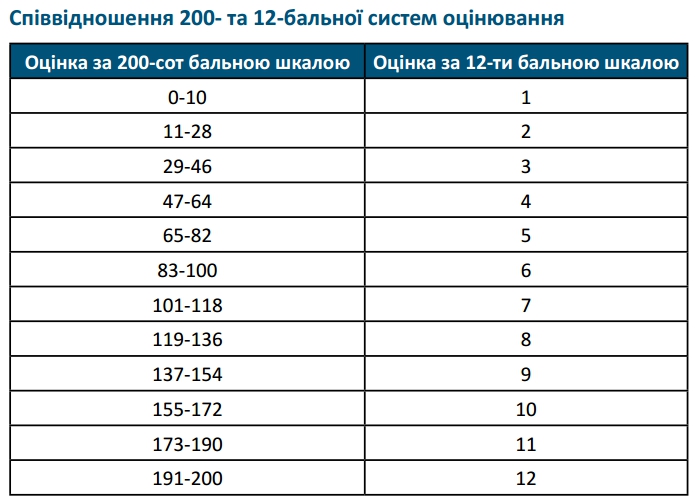 